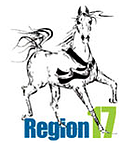  NOTE:  All artwork for arena signage with payment in full for, Patron Packages MUST be received by no later than APRIL 1ST 2020Friends of Region 17 Silver Sponsorship 			$500.00 • Three (3) class sponsorships of sponsor’s choice  • 1 full-page camera-ready ad in Show Program  • Banner in Main Ring  Friends of Region 17 Bronze Sponsorship			 $300.00 • Three (3) class sponsorships of sponsor’s choice • Recognition in the show programClub Sponsorship Region 17 Club Sponsorship 		$250.00 • Two (2) class sponsorships of Club’s choice  • Recognition in the show program Friends of Region 17 Sponsorship 					$125.00 • One (1) class sponsorship (of sponsor’s choice) • Recognition in the show program Friends of Region 17 JOINT Sponsorship 			$75.00 • One-Half (1/2) class sponsorship with joint sponsor              REGION 17 SPONSORSHIP PROGRAM Platinum Patron Package                               $1,500.00Seven (7) Class Sponsorships  *Two full-page advertisement in the Show Program (camera-ready) (page to include the inside front or the inside back cover, if available, on a rotating basis with other platinum sponsors)*Two (2) Tack Stalls *Banner in Main Ring  **Preferred Stabling  ^*Announcements during the show as a “Platinum Patron” *1 Free Commercial Booth ^^ New for 2020**at show management discretionPremium Patron Package                                                 $1,000.00Five (5) class sponsorships of choice  *One full-page advertisement in the Show Program (camera ready) *Two (2) Tack Stalls*Banner in Main Ring  **Preferred Stabling ^*Announcements during the show as a “Premium Patron”   *1 Free Commercial Booth ^^ New for 2020**at show management discretion Preferred Patron Package                                                  $750.00 *Four (4) class sponsorship  *One (1) Full Page advertising in the Show Program (camera ready) *One (1) Tack Stall *Banner in Main Ring  *Announcements during the show as a “Preferred Patron”                     REGION 17 SPONSORSHIP OPTIONS              REGION 17 COMMERCIAL BOOTHSCommercial Exhibitor Single Booth Space                  $150.00 +GSTEach Commercial Booth space is for a 10 x 10 area which will include one 8’ table and two chairs.  Includes a Business Card Ad in the Show Program. email in pdf format to marion@theenders.com by April 1st 2020